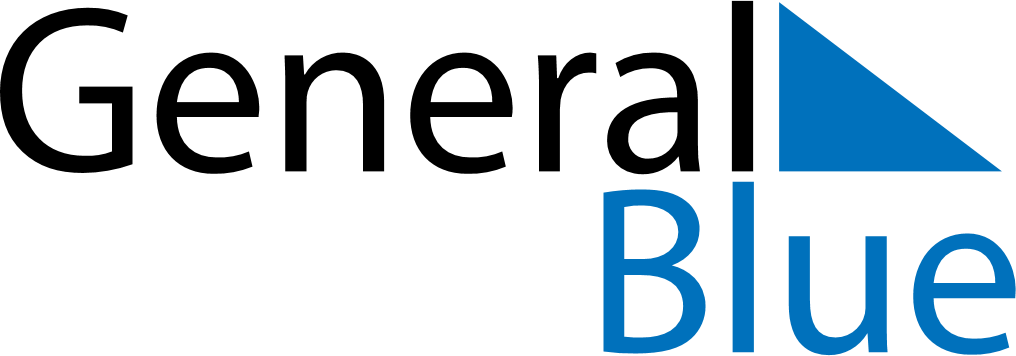 2022 – Q2New Zealand  2022 – Q2New Zealand  2022 – Q2New Zealand  2022 – Q2New Zealand  2022 – Q2New Zealand  AprilAprilAprilAprilAprilAprilAprilSundayMondayTuesdayWednesdayThursdayFridaySaturday123456789101112131415161718192021222324252627282930MayMayMayMayMayMayMaySundayMondayTuesdayWednesdayThursdayFridaySaturday12345678910111213141516171819202122232425262728293031JuneJuneJuneJuneJuneJuneJuneSundayMondayTuesdayWednesdayThursdayFridaySaturday123456789101112131415161718192021222324252627282930Apr 15: Good FridayApr 17: Easter SundayApr 18: Easter MondayApr 25: ANZAC DayJun 6: Queen’s BirthdayJun 24: Matariki